Apps for tabletsThis is a collection of Apps that are visually accessible.  Apps are listed in the categories below:AnimalsBubblesCommunicationDrawingEarly YearsInclusive TechnologiesMathsSound and MusicPhonicsVisual StimulationCVIPractical AppsGames – VI specificOr see: https://www.applevis.com/apps/ios-apps-for-blind-and-vision-impairedhttp://www.wonderbaby.org/articles/cvi-educational-toolsAnimalsBubblesCommunicationDrawingEarly YearsInclusive TechnologiesMathsSound and MusicPhonicsVisual StimulationCerebral Visual Impairment (CVI)Practical AppsGames – VI Specific 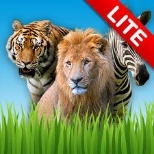 Zoo Sounds (Lite) – by Tantrum AppsAnimal sounds with clear images and non-busy backgrounds. Choose two or six images to a page.Lite version - free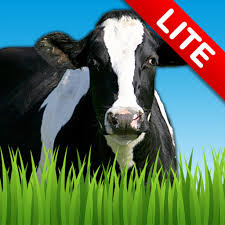 Farm Sounds (Lite) - by Tantrum AppsAnimal sounds with clear images and non-busy backgrounds. Choose two or six images to a page.Lite version - free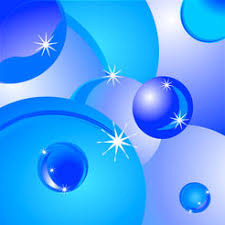 Bubbles – by Hog Bay SoftwareCreate blue bubbles floating on a black background. Make a popping sound when touched. 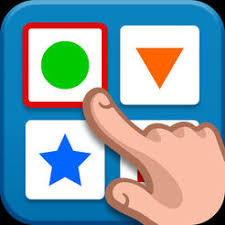 ChooseIt! Maker 3 – by Inclusive Technology LtdUse templates or create your own cause and effect activities, literacy activities, sound loto and matching activities, multiple choice activities, games and quizzes.Free for the App – need to buy a licence to create your own activities.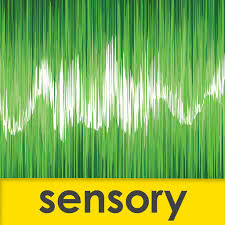 Sensory Speak Up – Vocalize - By Sensory App House LtdA visually stimulating app that responds to sounds. Speak Up can be used to encourage children to vocalize and make sounds. Colours can also be customised.Free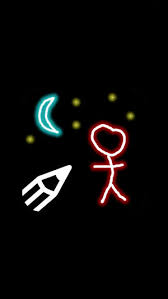 glow draw – by Indigo Penguin LimitedBasic drawing app with a black background and lines that glow when drawn.Free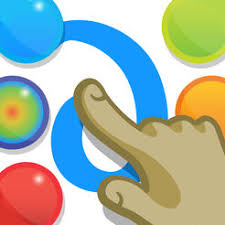 Finger Paint With Sounds – by Inclusive Technologies LtdFinger painting with the option to have sounds effects or music. Free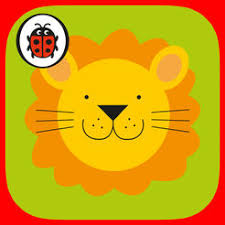 Happy Babies: Ladybird Baby Touch by Penguin BooksA bright and interactive peekaboo game for babies of six months.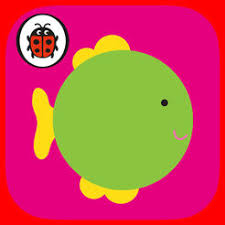 Peekaboo: Ladybird Baby Touch by Penguin BooksA bright and interactive peekaboo game for babies of six months.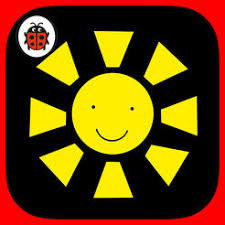 Ladybird First Focus by PenguinA high contrast app with yellow, black and white images to engage very young babies.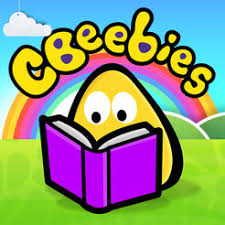 Storytime from CBeebies by BBC Media Application Technologies LimitedLots of free storybooks and bedtime stories for young children.Free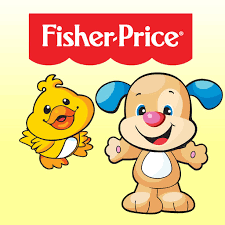 Fisher-PriceVarious free and paid for apps including interactive storybooks.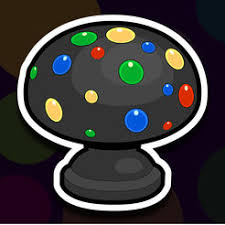 Inclusive TechnologiesVarious free and paid for apps which can be used with switches.Free stories where you need to press to continue the story include: Sensory Room, Carwash, Cash Machine, Pedestrian Crossing, Elevator Up, Television Time, Mobile Cell Phone, Self Service Checkout, Switch Fan, Underground and Vending Machine.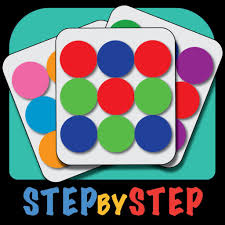 Mosaics – Arrange colourful pieces to form a mosaic by STEP BY STEPArrange colourful pieces to form a mosaic. Mosaics to copy increasing in difficulty.Free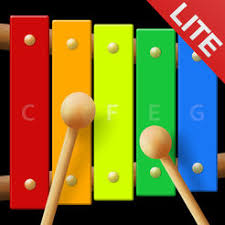 Awesome Xylophone Lite by THARTSVirtual Xylophone. Cause and effect, tap to create different notes on the xylophone.Lite version is free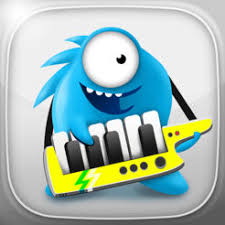 Jelly Band by Infinite Dreams IncEncourages touch and drag skills to create a colourful orchestra of jelly characters. You can choose which characters to add to create your own band.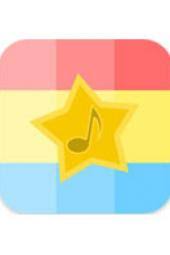 Baby’s Musical Hands by Streaming Colour StudiosCause and effect features 15 brightly coloured squares to touch. Red squares make drum sounds, yellow squares piano notes and blue squares guitar notes.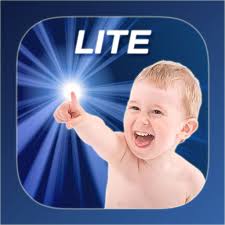 Sound Touch Lite – Baby Game by Sound Touch Interactive LTD6 pages featuring domestic animals, wild animals, birds, vehicles, instruments and household, when image is touched a photo with the correct sound is shown – each item has 6 different sounds and photosLite is free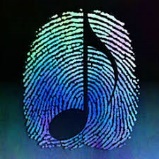 ThumbJam by Sonosaurus LLC30 high quality musical instruments, includes variety of scales, you can make your own loops.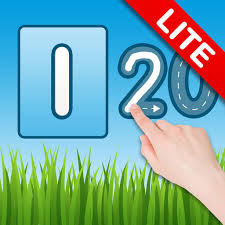 Number Quiz Lite by Tantrum AppsFour different games to help with learning numbers. The lite version only goes to number 8.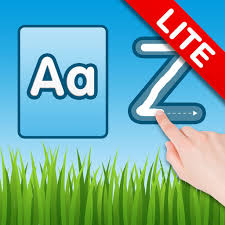 Letter Quiz Lite by Tantrum AppsFour different games to help with learning the alphabet. The lite version only goes to letter H.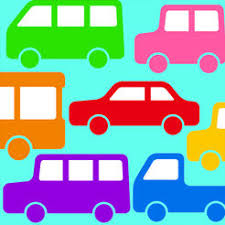 Broom-Broom for iPad by Atech IncDraw a line which turns into a road with cars travelling along it. There is also a train version called ‘Let’s play with trains!!’ by Atech IncFree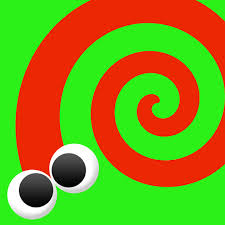 Touch and Born! Moving paint for iPad – by Atech inc.Draw a line or dot and it will transform into a moving bug or worm.Free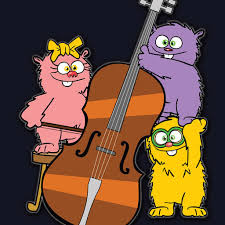 Peeping Musicians by Inclusive Technology LtdEncouraging scanning and using peripheral vision to look for the peeping musicians hidden at the side of the screen. Tap once found and they will play music.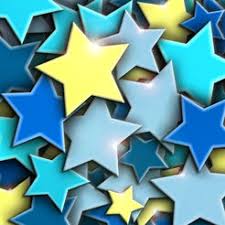 Draw with Stars! By L’EscapadouLet’s you draw with stars.Free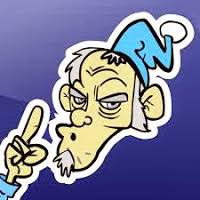 Shhhh! By Inclusive Technology LtdOld Wilfred is trying to get some sleep. Touch the door to let in a noisy musician to wake him up! Encourages early touch and targeting skills.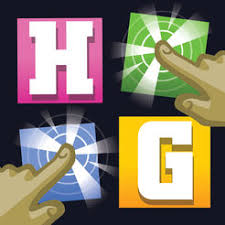 Hidden Grid by Inclusive Technology LtdEncourages basic touch and drag skills. Drag your finger around the screen to reveal coloured shapes and patterns, with different sound effects.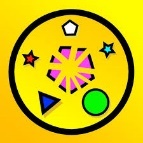 Pop Shapes by Robert TempchinTouch the shapes to pop them and get and animation and sound. Three the same colour in a row changes the background colour.Free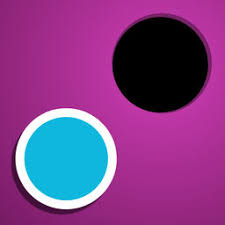 Dot Collector: Finger Practice by Ellie’s Games, LLCCollect the dots into a hole. Encourages touch and drag. Lots of customisation possible.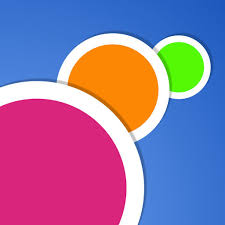 Colour Dots – Infant Training by Ellie’s Games, LLCTap on the colourful dots as they move around the screen. Great for tracking and eye hand co-ordination.Lots of customisation possible.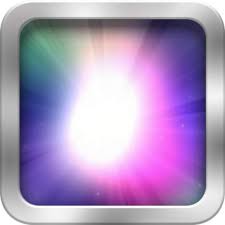 Sensory Light Box, by CognableUses abstract animation and sound to introduce basic touch skills and awareness.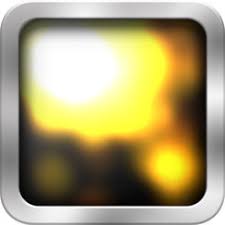 Cause and Effect Sensory Sound Box by CognableSounds change it pitch or intensity as your finger moves around the screen.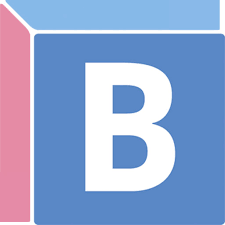 Baby Shapes by Craig GrummittShapes to track and tap moving around the screen. Different levels to choose from.Free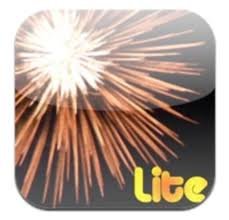 iLoveFireworks by Fireworks GamesTouch the screen to create firework display. Lite version is free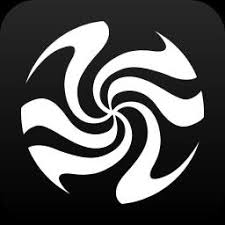 Big Bang Patterns by Inclusive Technology LtdActivities that have been designed for use with children with low vision, including those with CVI and complex needs.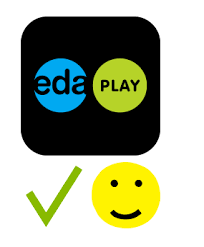 EDA PLAY by Rana pece EDAFor the training of vision and fine motor skills. Different images and task levels available.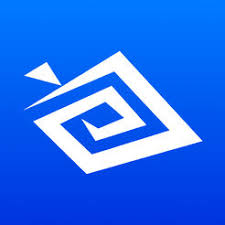 Be My Eyes – Helping the blind by Be My EyesConnects blind and low vision users with sighted volunteers or company representatives who can assist with a range of tasks.Free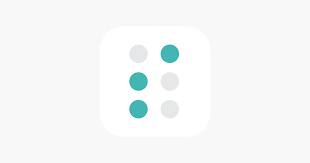 BeSpecular – Help The Blind by BeSpecular LTDThe app allows visually impaired users to take a photograph of something which they need more detail about, attach a voice message asking a question, and then send it to a sighted volunteer who is then able to respond to their question via voice message or text message.Free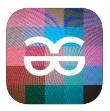 TapTapSee by Cloudsight, Inc.Tap anywhere on the screen to take a picture. TapTapSee can photograph two or three dimensional objects and speak the identification back to the user.Free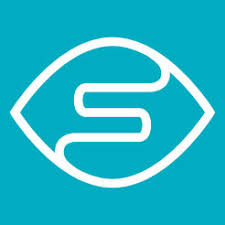 Seeing AI by Microsoft CorporationFree app that narrates the world around you. Works with VoiceOver. Enables you to read short text, documents, products by barcode, people, scenes, currency, colours, handwriting and more.Free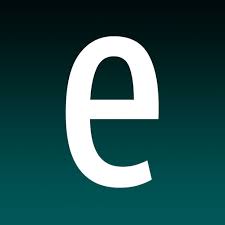 Envision AI by Envision Technologies B.V.App to describe the world around you. The app uses AI to read text, documents and handwriting, describe scenes, scan and find objects it has been taught, detect colour and scan barcodes.14-day free trial then subscription based.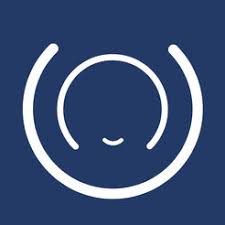 Microsoft SoundscapeUsed 3D technology to enhance your awareness of what is around you.Free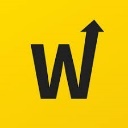 Wayfinder app by TransfinderNavigation app.Free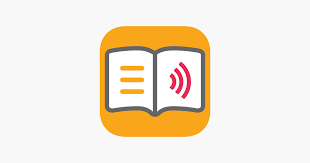 Dolphin EasyReader by Dolphin Computer Access LtdAccessible reading app. Books can be read aloud, text size and colour altered. Works with RNIB BookShare.Free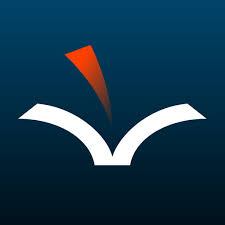 Voice Dream Reader by Voice Dream LLCText to speech app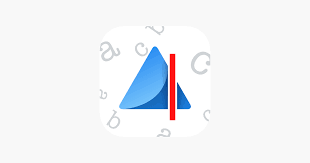 Prizmo Go - Instant Text OCR by Creaceed SPRLTake a photo of text and it can be read aloud. Built to work with VoiceOver and gives spoken guidance prior to shooting. Free, but to be able to export text copied the full version is needed.Specific VI reading appsMD evReader by Macular SocietySpotlight Text by Focus Reading Technology, Inc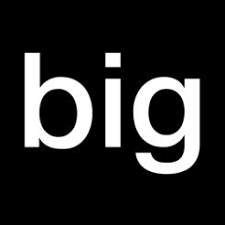 Make It Big by An TrinhDisplays whatever you type BIG to fill the whole screen. Could be used instead of mini whiteboard. Can change font and background colour.Free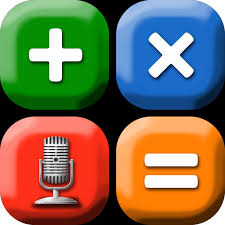 Talking Scientific Calculator by Adam CroserTalking calculator that works with VoiceOver. A statistics version is also available.Currently £4.99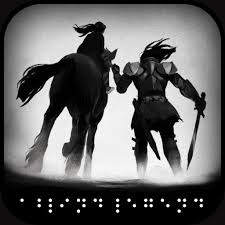 A Blind Legend by DOWINOAudio game fully accessible to blind and visually impaired people. 12+Free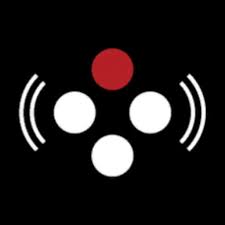 Audio Game Hub by SonnarA set of experimental arcade audio games that use audio as their primary interface. Accessible for both sighted and non-sighted users.Free